Муниципальное автономное дошкольное образовательное учреждение   «Детский сад №63»        Принята                                                                                                                                                  Утверждена        Педагогическим советом                                                                                                                      Приказом заведующего                                               МАДОУ «Детский сад №63»                                                                                                               МАДОУ «Детский сад № 63»       Протокол от  28.08.2023г,  №1                                                                                                              от 28.08.2023г, № 175     Дополнительная общеобразовательная общеразвивающая программахудожественной  направленности  «Бумагопластика»Возраст обучающихся (4 – 5 лет)Срок реализации 1 годСредняя группа «Дюймовочка»                                                                                                                      Автор – составитель:                                                                                                                                             Чаплыгина Елена Вячеславовна  Педагог дополнительного образования                                                                                                                         по ИЗО деятельностиг. Ижевск 2023 годСодержание:Основные характеристики:Пояснительная записка:Направленность программы.«Бумагопластика» — программа художественной направленности.Предлагает развитие ребенка в самых различных направлениях: конструкторское мышление, художественно – эстетический вкус, образное и пространственное мышление. Все это необходимо современному человеку, чтобы осознать себя гармонично развитой личностью. Создавая свой мир из бумаги, ребенок готовится стать созидателем доброго мира. В программе рассматриваются различные методики выполнения изделий из бумаги и картона с использованием самых разнообразных приемов и техник:на основе цилиндров, коробок, конусов и призм с использованием пружинок из полосок;из полосок;по шаблонам;в технике «Обрывной аппликации»;с элементами гармошкой;в технике «Норигами»;в технике «Квилинг».На занятиях дети учатся способам трансформации плоского листа в объёмное, конструировать и моделировать. Ручной труд вырабатывает такие волевые качества, как терпение и настойчивость, последовательность и энергичность в достижении цели, аккуратность и тщательность в исполнении работы. Программа создана с учeтом опыта работы, также рассмотрены дополнительные образовательные программы аналогичного характера, указанные в списке литературы. Эти программы, отражают лишь одно или два направления в творчестве из бумаги. Предлагаемая же программа представляет собой обобщение большинства известных способов художественной обработки бумаги, выстроенных в единой логике «от простого к сложному». В программе представлена коллекция фотографий выполненных работ. Актуальность и новизна программы.В настоящее время искусство работы с бумагой в детском творчестве не потеряло своей актуальности. Даже в наш век высоких технологий, когда при создании фильмов широко используется компьютерная графика, а музыку пишут при помощи компьютеров, бумага остается инструментом творчества, который доступен каждому, а в дошкольном возрасте для развития мелкой моторики рук.Отличительные особенности программы.Одной из главных задач обучения и воспитания детей на занятиях прикладным творчеством является обогащение мировосприятия воспитанника, т.е. развитие творческой культуры ребенка (развитие творческого нестандартного подхода к реализации задания, воспитание трудолюбия, интереса к практической деятельности, радости созидания и открытия для себя чего-то нового). Предлагаемая дополнительная образовательная программа имеет художественную  направленность, которая является стратегически важным направлением в развитии и воспитании подрастающего поколения (Б.Н. Неменский). Являясь наиболее доступным для детей, прикладное творчество обладает необходимой эмоциональностью, привлекательностью, эффективностью. Программа предполагает развитие у детей художественного вкуса и творческих способностей. Бумага — первый материал, из которого дети начинают мастерить, творить, создавать неповторимые изделия. Она известна всем с раннего детства. Устойчивый интерес детей к творчеству из бумаги обуславливается ещѐ и тем, что данный материал даѐт большой простор творчеству. Бумажный лист помогает ребѐнку ощутить себя художником, дизайнером, конструктором, а самое главное — безгранично творческим человеком. Адресат программы.Программа дополнительного образования «Бумагопластика» рассчитана на 1 год обучения. Возраст обучающихся –  4 – 5 лет. Объем часов – 44.           Наполняемость группы: 5 – 25 Форма обучения – очная.Особенности организации образовательного процесса.Режим занятийЗанятия проводятся во второй половине дня вне основных режимных моментов.Периодичность –  1 раз в неделю, Продолжительность занятия – 20 минут.  Цели и задачиЦель: создание условий для развития личности, способной к художественному творчеству  через моделирование и конструирование из бумаги,  самореализации личности ребенка через творческое воплощение в художественной работе собственных неповторимых черт и индивидуальности.Задачи:Обучающие:Сформировать умение использовать различные технические приемы при работе с бумагой.Обучить практическим навыкам работы с инструментами.Знакомить с основами знаний в области композиции, формообразования.Развивающие:Развивать образное и пространственное мышление, фантазию ребенка. Способствовать развитию творческого потенциала ребенка, его познавательной активности.Развивать мелкую моторику рук и глазомер.Воспитательные:Приобщать к  самостоятельной творческой активности в процессе деятельности.Формировать стремление к самовыражению через творчество.Воспитывать внимательность и аккуратность.Содержание программыУчебный планСодержание учебного плана.	 Планируемые результатыРебенок овладевает умениями конструировать и моделировать, проявляя инициативу и самостоятельность;Ребенок обладает практическим навыкам работы с инструментами (правильно и аккуратно режет ножницами по прямой, использует кисть и клей);Ребенок владеет различными техническими приемами при работе с бумагой;Ребенок создает бумажные образы (на основе цилиндров, коробок, конусов, призм с использованием пружинок, полосок, гармошек, с использованием элементов техник: «Обрывной аппликации», «Норигами»,  «Квилинг»);Ребенок способен работать по шаблонам, по устным инструкциям и по образцу проявляя внимательность;У ребенка развита мелкая моторика рук и глазомер; Ребенок проявляет интерес в создании композиции и формообразовании, выражая самостоятельную творческую активность в процессе деятельности.Организационно – педагогические условия Календарный учебный графикНачало занятий с 01.09.2023г. по 30.08.2024г.Каникулы с 01.01.2024г. по 08.01.2024г.Летний отпуск с 01.06.2024г. по 30.06.2024г.Количество учебных недель – 44Календарь на 2023 год   Календарь на 2024 год          -  выходные, каникулы, праздничные дни              -  занятияПояснения к календарному учебному графику: перенос с 06.11.2023г. на 07.11.2023г, с 08.01.2024г. на 09.01.2024г.Рабочая программа воспитания. В рамках реализации программы «Бумагопластика» предусмотрено проведение мероприятий воспитательного характера. Цель программы сформировать гармоничное и всестороннее развитие личности. Задачи:формирование нравственно-духовных особенностей личности;формирование чувства гордости за свою нацию;формирование почтительного отношения к национальным и культурным традициям своего народа;формирование либеральной позиции по отношению к ровесникам, взрослым, людям других национальностей.Календарный план воспитательной работы Условия реализации программыМатериально – техническое обеспечение – проектор, мультимедийный экран, ноутбук.Характеристика помещения для занятийЗанятия проходят в изостудии, где созданы все условия для развития творческой, гармоничной, интеллектуально развитой личности, освещение и параметры мебели соответствуют требованиям СанПиН 2.4.3648-20 "Санитарно-эпидемиологические требования к организациям воспитания и обучения, отдыха и оздоровления детей и молодежи».".Перечень оборудования, инструментов и материалов, необходимых для реализации программыБумага белая, цветная двухсторонняя и односторонняя;Картон белый, цветной и гофрированный;Оракал;Клей – карандаш;Клей ПВА;Клеевые кисточки;Салфетки;Сеты;Ножницы;Простые карандаши;Черные маркеры,Толстые шерстяные нитки.Информационное оснащение:Видео:«Как появилась бумага? - Профессор Почемушкин».Военные самолеты.АНТАРКТИДА 17 Фактов О Загадочной Антарктиде! ИНТЕРЕСНОСТИ.Космический транспорт для детей. Запуск ракеты. Развивающий мультик для детей.Кадровое обеспечениеПрограмма реализуется педагогом дополнительного образования Чаплыгиной Еленой Вячеславовной имеющей: высшее образование, высшую категорию, прошедшую обучение на семинаре по теме: «Использование нетрадиционных техник развития детского изобразительного творчества в дополнительном образовании дошкольников: бисероплетение, тестопластика, художественное конструирование (из ткани и бумаги), песочная графика, пластилинография, батик, бумагопластика, квилинг, рисование шерстью, валяние шерсти, фоамиран, нетрадиционные техники рисования, канзаши, витраж», объемом 18 ак.ч., с 17.04.2017 по 19.04.2017 на базе МАУ ИМЦ «Альтернатива».Формы аттестации Формы отслеживания результатовМониторинг на начало года (сентябрь месяц) и конец года (апрель месяц).Мониторинг ДОУ художественно – эстетической направленности по освоению детьми дошкольного возраста                        приемов бумагопластики (4 – 5 лет) 2023 – 2024 учебный год.                                                          Н.Г. – начало года                             К.Г. – конец года В – высокий уровень         итого:   В% -                                      итого:      В% - С – средний уровень                       С% -                                                       С% -                 Н – низкий уровень                         Н% -                                                       Н% - Критерии уровня развития способностей по ДОУ художественной направленности по освоению детьми 4 – 5 лет приемов бумагопластики 2023 – 2024 учебный год.Анализ мониторинга ДОУ художественной направленности по освоению детьми 4 – 5 лет приемов бумагопластики              2023– 2024 учебный год.Формы предъявления и демонстрации результатов:Развлечение «Парикмахерская для зверей»; Тематическое мероприятие, посвященное Дню пожилого человека «Открытка для бабушки, дедушки»;Развлечение (изготовление подарков к Дню Святого Валентина);Тематическое мероприятие, посвященное Дню Государственности Удмуртской Республики «Закладка Удмуртские орнаменты»;Занятие, посвященное дню открытия Антарктиды;Тематическое мероприятие, посвященное Дню Защитника Отечества «Самолеты» (подарки папам, дедушкам);Мастер класс (изготавливаем поделки с папами в подарок мамам) «Жар птица»;Тематическое мероприятие, посвященное Благотворительной акции «Белый цветок» «Белая роза»;Тематическое мероприятие, посвященное Дню Космонавтики (тематическая выставка в группе);Развлечение (создание зверя по замыслу);Тематическое мероприятие, посвященное 9 Мая «День Победы», «Праздничный город»;Мастер класс с родителями (создание совместного образа);Тематические выставки в группе и детском саду;Оформление помещений детскими работами. Оценочные материалыДанная программа не предусматривает диагностических мероприятий, а планируемые результаты могут быть отслежены в формах аттестации - мониторинг на начало года (сентябрь месяц) и конец года (апрель месяц). Методические материалыМетоды обучения:Словесный;Поисковый;Наглядный;Практический;Проектный;Объяснительно – иллюстративный;Игровой.Методы воспитания:Поощрение;Мотивация.Формы организации образовательного процесса – групповая.Формы организации учебного занятия – творческая мастерская.Педагогические технологии:Группового обучения;Коллективно творческой деятельности.Алгоритм занятия или его структураКаждое занятие состоит из вводной, основной и заключительной частей.Вводная часть предусматривает просмотр видеоролика, рассматривание готового изделия, обсуждение техник и приемов изготовления. Показ способов изготовления. Напоминание правил работы с инструментами.  Основная часть – непосредственно творческая работа детей. Заключительная часть предполагает анализ детьми своих работ и работ товарищей, обыгрывание готовых изделий. Перечень дидактических пособий – шаблоны, трафареты. Список литературы:Для взрослых:Рябко Н.В. « Занятия по изобразительной деятельности дошкольника. Бумажная пластика» (Москва. Педагогическое общество России. 2009г.) Новикова И.В. «Конструирование из бумаги в детском саду»,  «Академия развития» 2008 г.Нормативно – правовая база:Федеральный закон "Об образовании в Российской Федерации" от 29.12.2012 N 273- ФЗ.СанПиН 2.4.3648-20 "Санитарно-эпидемиологические требования к организациям воспитания и обучения, отдыха и оздоровления детей и молодежи».". Письмо Минобразования РФ от 18.06.2003 N 28-02-484/16 «Требования к содержанию и оформлению образовательных программ дополнительного образования детей, утвержденные на заседании Научно-методического совета по дополнительному образованию детей Минобразования России 03.06.2003, для использования в практической работе».Письмо Минобрнауки России от 18.11.2015 N 09-3242 «О направлении информации (вместе с Методическими рекомендациями по проектированию дополнительных общеразвивающих программ (включая разноуровневые программы).Программа Развития МАДОУ «Детский сад №63».Интернет ресурсы:http://062013.imgbb.ru/community/98/981317/0d816531ffc3c6dff7f0f51c38ff938a.jpg – поделка бабочка;https://vtemu.by/wp-content/uploads/2018/09/4f.jpg – поделка ежик;https://i.pinimg.com/736x/99/e7/13/99e713be78789c8356950cee223aed39.jpg – поделка яблоко и гусеница;https://www.maam.ru/upload/blogs/detsad-268814-1418312571.jpg – поделка барашек;https://avatars.mds.yandex.net/get-pdb/881477/2c6ac815-cfbf-4b7d-a504-96f795423f10/s1200 – поделка птичка;https://i.pinimg.com/474x/53/0c/1c/530c1ca54f0742176908787c4075683e.jpg – поделка осьминог;https://ds04.infourok.ru/uploads/ex/0746/00023dad-be38256e/1/img9.jpg – поделка лягушонок;https://i.pinimg.com/236x/97/bf/6c/97bf6c32da55f52c6353cd9ef0dd7073--om.jpg – поделка пингвин;https://avatars.mds.yandex.net/get-pdb/225396/26d93467-d096-4382-b66e-df9648eb8da9/s375 – поделка динозавр;http://900igr.net/up/datas/68834/015.jpg – поделка утенок;https://www.maam.ru/upload/blogs/detsad-6348-1486995022.jpg – поделка мышки;http://blog.nils.ru/wp-content/uploads/2018/02/1959_656.jpg – поделка самолет;http://findcraftideas.com/wp-content/uploads/2018/05/paper-crafts-for-kids-easy-blue-and-neon-peacock-with-paper-youtube-inside-peacock-craft-ideas-for-kids.jpg – поделка жар птица;https://otvet.imgsmail.ru/download/31ae3c9d5f26210b3f89114e6dd4f890_i-157.jpg – поделка летучая мышь;https://onwomen.ru/wp-content/uploads/2016/05/zhirafy-iz-bumagi-600x450.jpg – поделка жираф;https://i.ytimg.com/vi/AZrxQIZsUTI/maxresdefault.jpg – поделка лев;http://itd1.mycdn.me/image?id=848786993490&t=20&plc=WEB&tkn=*aCGQMBk7ClQqIc_v7nWxhT-jq10 – поделка петушок;http://otvetkak.ru/image/%D0%A0%D0%A1%D0%A0-033.jpg – поделка ракета;https://www.youtube.com/watch?time_continue=64&v=23xoEJw3mYk Военные самолеты.https://www.youtube.com/watch?time_continue=2&v=lh_mRIHCpvM АНТАРКТИДА  17 Фактов О Загадочной Антарктиде! ИНТЕРЕСНОСТИhttps://www.youtube.com/watch?v=cm-eDKSfHSY Космический транспорт для детей. Запуск ракеты. Развивающий мультик для детейhttps://www.youtube.com/watch?time_continue=14&v=md4MuAnYgEw Как появилась бумага? - Профессор Почемушкин Название блоковПеречень занятий или темКоличество часовВводное занятие«Бабочка» (1 занятие) 1Блок 1 «Плоскостные поделки с объемными элементами»«Ежик» (2 занятия)«Яблоко и гусеница» (1 занятие)«Открытка для бабушки, дедушки (1 занятие)«Барашек» (2 занятия)«Птички» (1 занятие)«Закладка Удмуртские орнаменты» (1 занятие)«Осьминог» (1 занятие)«Лягушонок» (2 занятия)11 (2 – теория, 9 – практика)Блок 2 «Объемные поделки из однотипных объемных элементов»«Летучая мышь» (2 занятия)«Черный кот» (1 занятие)«Динозавр» (1 занятие)«Утенок» (1 занятие)«Мышки» (2 занятия)«Пингвин» (2 занятия)«Самолет» (2 занятия)«Жар птица» (1 занятие)«Зебра» (2 занятия)«Белая роза» (1 занятие)«Жираф» (2 занятия)17 (4 – теория, 13 – практика)Блок 3 «Объемные поделки из различных объемных элементов»«Ракета» (2 занятия)«Невиданный зверь» (1 занятие)«Праздничный город» (1 занятие)«Лев» (2 занятия)«Петушок» (1 занятие)«Зайчик» (2 занятия)«Золотая рыбка» (3 занятия)«Робот» (3 занятия)15 (3 – теория, 12 – практика)Всего44ДатаНазвание темыСодержание занятияМатериалКоличество часов04.09.23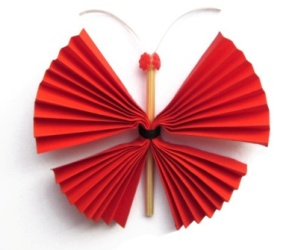 Вводное занятие«Бабочка» (гармошка) Теория: Смотрим видео. Знакомимся с историей появления бумаги, с качествами и свойствами разных видов бумаги.Практика: Изготавливаем гармошку из бумаги и закручиваем картонные полоски в спираль.Выявляем, с каким материалом легче работать, и почему?Поделки, выполненные в разных техниках, видео «Как появилась бумага? - Профессор Почемушкин», листы бумаги, полоски из картона, шерстяные нитки, образец.1 Блок 1 «Плоскостные поделки с объемными элементами»Задача: учить детей создавать простейшие поделки из бумаги (вырезание, сгибание, деталировка, работа по трафаретам и шаблонам), формировать практические навыки работы с инструментами.Блок 1 «Плоскостные поделки с объемными элементами»Задача: учить детей создавать простейшие поделки из бумаги (вырезание, сгибание, деталировка, работа по трафаретам и шаблонам), формировать практические навыки работы с инструментами.Блок 1 «Плоскостные поделки с объемными элементами»Задача: учить детей создавать простейшие поделки из бумаги (вырезание, сгибание, деталировка, работа по трафаретам и шаблонам), формировать практические навыки работы с инструментами.Блок 1 «Плоскостные поделки с объемными элементами»Задача: учить детей создавать простейшие поделки из бумаги (вырезание, сгибание, деталировка, работа по трафаретам и шаблонам), формировать практические навыки работы с инструментами.Блок 1 «Плоскостные поделки с объемными элементами»Задача: учить детей создавать простейшие поделки из бумаги (вырезание, сгибание, деталировка, работа по трафаретам и шаблонам), формировать практические навыки работы с инструментами.11.09.23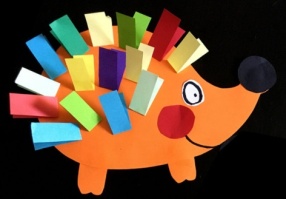 «Ежик»(жгутики)Теория: знакомимся с работой по трафарету, с правилами работы с ножницами. Практика: обводим трафарет и вырезаем по контуру, нарезаем полоски на жгутики по линии, складываем жгутики пополам.Лист картона (цвет на выбор), расчерченные полоски цветной бумаги (на выбор), трафареты, ножницы, простые карандаши, клей карандаш, образец.1 18.09.23«Ежик»(жгутики)Теория: повторяем правила работы с ножницами.Практика: продолжаем нарезать полоску на жгутики по линии, складывать жгутики пополам.Создаем образ по образцу, соединяя детали.Расчерченные полоски цветной бумаги (на выбор), ножницы, клей карандаш, готовые детали (нос), черные маркеры, образец.1 25.09.23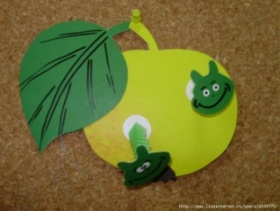 «Яблоко и гусеница»(пружинка) Теория: рассматривание образца, показ изготовления пружинкиПрактика: обводим трафарет и вырезаем по контуру из бумаги, сложенной в несколько раз.Разрезаем полоску по линии в длину.Делаем пружинку из полосок.Создаем образ из полученных деталей по образцу, дополняя его. Листы бумаги красного и белого цвета, трафареты, простые карандаши, готовые детали (семечки яблока), образец, асчерченная полоска бумаги коричневого цвета, ножницы, клей карандаш, готовые детали (голова червячка), черные маркеры, образец.1 02.10.23«Открытка для бабушки, дедушки»(гармошка)Теория: беседа о празднике. Показ способов изготовления.Практика: складываем лист картона пополам как книжку, обводим трафареты. Складываем полоски гармошкой, склеиваем края создавая образ цветка – круг.Приклеиваем созданные и готовые элементы на картоне.Полоски бумаги разного цвета, листы картона разного цвета, трафареты, листы бумаги разного цвета, готовые элементы (кружочки, полоски – стебли, листья), ножницы, клей карандаш, простые карандаши.1 09.10.23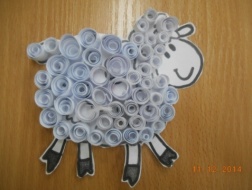 «Барашек»(квилинг)Развлечение «Парикмахерская для зверей»Теория: показ способа изготовления спиралек.Практика: накручиваем полоски на карандаш, получая спиральки.Готовый шаблон барашка, жгутики из бумаги белого цвета, простые карандаши (для закручивания жгутиков), клей карандаш.1 16.10.23«Барашек»(квилинг)Теория: показ способа изготовления спиралекПрактика: создаем образ из полученных деталей по образцу.Готовый шаблон барашка, жгутики из бумаги белого цвета, простые карандаши (для закручивания жгутиков), клей карандаш, образец.1 23.10.23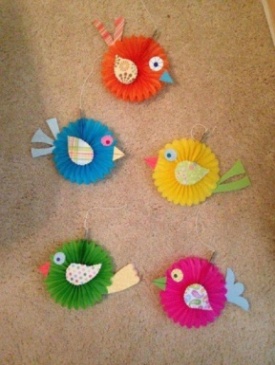 «Птички»(гармошка)Теория: показ способа изготовления гармошки, создания образа.Практика: делаем гармошку из бумаги.Обводим трафарет и вырезаем по контуру.Создаем образ из полученных деталей по замыслу.Листы бумаги разного цвета (на выбор), листы бумаги с рисунком, шаблоны, простые карандаши, ножницы, клей карандаш, готовые детали (хвост, клюв, глаз), образец. 1 07.11.23«Закладка Удмуртские орнаменты»Тематическое мероприятие к Дню Государственности Удмуртской РеспубликиТеория: рассматривание орнаментов, показ способов изготовления.Практика: сгибаем и надрезаем бумагу по инструкции.Складываем и склеиваем готовые детали.Полоски бумаги разного цвета, ножницы, клей, образец.1 13.11.23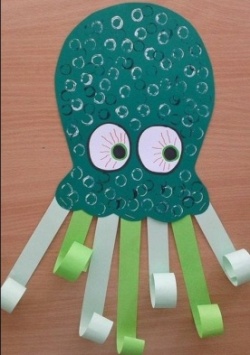 «Осьминог»(полоски)Теория: показ способов изготовления и создания образа.Практика: обводим трафарет и вырезаем по контуру.Разрезаем полоски по линии в длину.Закручиваем пол полоски на карандаш.Создаем образ из полученных деталей по образцу.Листы картона фиолетового цвета, шаблон, трубочки, гуашь (черная, белая), расчерченные полоски (белые, салатовые), ножницы, простые карандаши, клей карандаш, готовые детали (глаза), черные маркеры, образец.1 20.11.23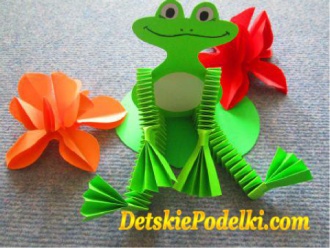 «Лягушонок»(пружинки)Теория: показ способов изготовления.Практика: обводим трафарет и вырезаем по линии. Разрезаем полоски по линии в длину.Листы картона зеленого цвета, шаблон,  расчерченные полоски (зеленые), лист бумаги зеленого цвета,  ножницы, простые карандаши, клей карандаш, черные маркеры, образец.1 27.11.23«Лягушонок»(пружинки)Теория: показ способов создания образа.Практика: изготавливаем из полосок пружинки.Создаем образ из полученных деталей по образцу, дополняя его. Складываем лист гармошкой.Создаем образ по образцу,  дополняя его деталями.Листы картона зеленого цвета, шаблон,  расчерченные полоски (зеленые), лист бумаги зеленого цвета,  ножницы, простые карандаши, клей карандаш, черные маркеры, образец.1 Блок 2 «Объемные поделки из однотипных объемных элементов»Задача: учить детей изготавливать простые объемные детали (коробка, цилиндр, конус) и дополнять их объемными элементами создавая выразительный образ, продолжать формировать практические навыки работы с инструментами.Блок 2 «Объемные поделки из однотипных объемных элементов»Задача: учить детей изготавливать простые объемные детали (коробка, цилиндр, конус) и дополнять их объемными элементами создавая выразительный образ, продолжать формировать практические навыки работы с инструментами.Блок 2 «Объемные поделки из однотипных объемных элементов»Задача: учить детей изготавливать простые объемные детали (коробка, цилиндр, конус) и дополнять их объемными элементами создавая выразительный образ, продолжать формировать практические навыки работы с инструментами.Блок 2 «Объемные поделки из однотипных объемных элементов»Задача: учить детей изготавливать простые объемные детали (коробка, цилиндр, конус) и дополнять их объемными элементами создавая выразительный образ, продолжать формировать практические навыки работы с инструментами.Блок 2 «Объемные поделки из однотипных объемных элементов»Задача: учить детей изготавливать простые объемные детали (коробка, цилиндр, конус) и дополнять их объемными элементами создавая выразительный образ, продолжать формировать практические навыки работы с инструментами.04.12.23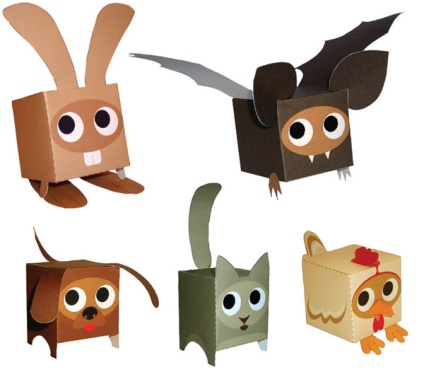 «Летучая мышь»(коробка)Теория: показ способов изготовления.Практика: обводим трафареты и вырезаем по линии. Создаем образ по образцу,  дополняя его деталями.Полоски черного картона, листы бумаги черного и коричневого цвета, трафареты, ножницы, клей карандаш, готовые детали (клыки, глаза), образец.1 11.12.23«Летучая мышь»(коробка)Теория: показ способов создания образа.Практика: изготавливаем коробку из картонной полоски.Обводим трафареты и вырезаем по линии. Полоски черного картона, лист коричневого картона, листы бумаги черного и коричневого цвета, трафареты, ножницы, клей ПВА, клеевые кисточки, тарелочки, салфетки, образец.1 18.12.23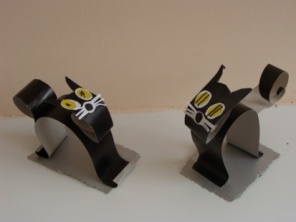 «Черный кот»(закручивание, изгибание полоски)Теория: показ способов изготовления и создания образа.Практика: разрезаем полоски по линии, по диагонали.Создаем образ по образцу, путем закручивания, изгибая деталей. Завершаем образ, украшая его деталями.Расчерченные полоски черного картона, лист зеленого картона, ножницы, простые карандаши, клей ПВА, клеевые кисточки, тарелочки, салфетки, готовые детали (глаза, нос, усы), образец.1 25.12.23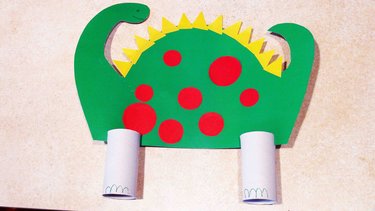 «Динозавр»(цилиндры) Теория: показ способов изготовления и создания образа.Практика: обводим трафарет и вырезаем по линии. Нарезаем полоску бумаги на детали треугольной формы.Сворачиваем бумагу в цилиндры.Создаем образ по образцу, украшать его деталями.Листы картона ( цвет на выбор), шаблоны, листы бумаги (цвет на выбор), простые карандаши, желтые полоски бумаги, ножницы, клей карандаш, черные маркеры, готовые детали (круги разного размера белого цвета), образец.1 09.01.24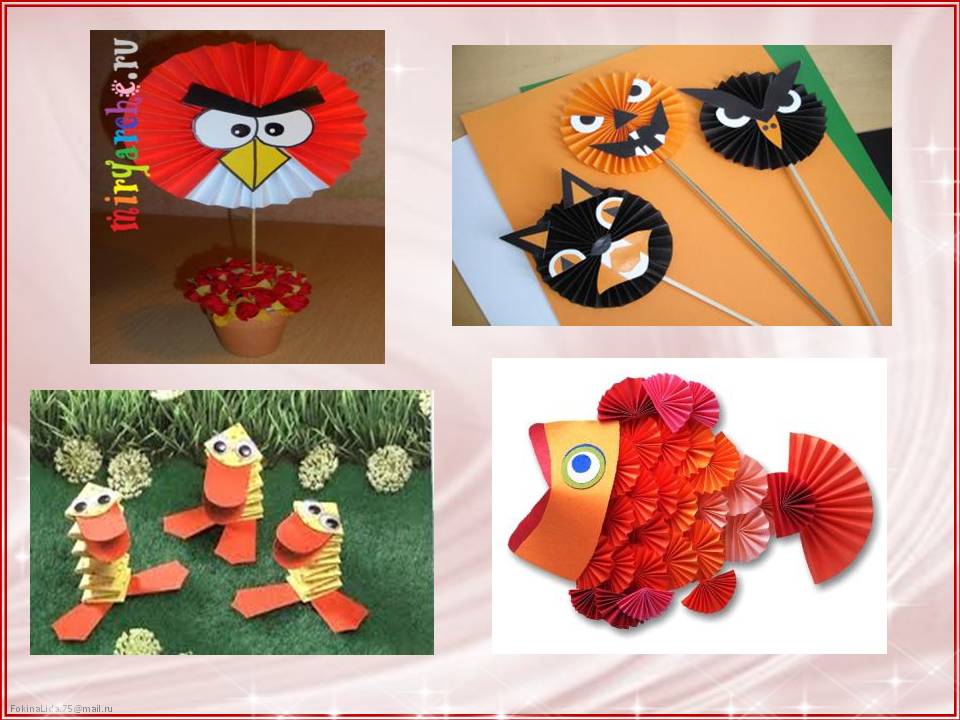 «Утенок»(пружинка)Теория: показ способов изготовления и создания образа.Практика: разрезаем полоски по линии в длину, и делаем пружинку.Обводим трафарет и вырезаем по линии из бумаги сложенной пополам. Создаем образ по образцу, дополняя его деталями.Расчерченная полоска желтой бумаги, листы красной бумаги, шаблоны, простые карандаши, ножницы, клей карандаш, готовые детали (глаза), образец.1 15.01.24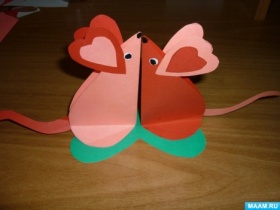 «Мышки»(по шаблонам)Развлечение (изготовление подарков к Дню Святого Валентина)Теория: показ способов изготовления.Практика: обводим трафарет и вырезаем по линии из бумаги сложенной пополам. Соединяем детали по образцу.Лист картона зеленого цвета, листы бумаги красного и розового цвета, шаблоны, простые карандаши, ножницы, клей карандаш, образец.1 22.01.24«Мышки»(по шаблонам)Теория: показ способов создания образа.Практика: обводим трафарет и вырезаем по линии.Создаем образ по образцу, дополняя его деталями.Лист картона зеленого цвета, листы бумаги красного и розового цвета, шаблоны, простые карандаши, ножницы, клей карандаш, образец, готовые детали (глаза, нос, хвост), образец.1 29.01.24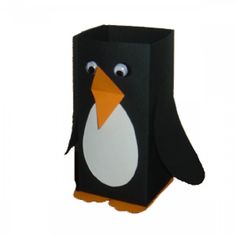 «Пингвин»(коробка)Занятие, посвященное 200 летию со дня открытия Антарктиды.Теория: просмотр видео. Знакомимся со способом изготовления коробки из картонной полоски.Практика: обводим трафареты и вырезаем по линии. Проектор, мультимедийный экран, ноутбук, видео «АНТАРКТИДА  17 Фактов О Загадочной Антарктиде! ИНТЕРЕСНОСТИ», полоски черного картона, лист красного картона, листы бумаги черного и белого цвета, трафареты, ножницы, клей ПВА, клеевые кисточки, тарелочки, салфетки, образец.1 05.02.24«Пингвин»(коробка)Теория: показ способов изготовления и создания образа.Практика: обводим трафареты и вырезаем по линии. Создаем образ по образцу,  дополняя его деталями.Полоски черного картона, лист красного картона, листы бумаги черного и белого цвета, трафареты, ножницы, клей карандаш, готовые детали (клюв, глаза, щечки), образец.1 12.02.24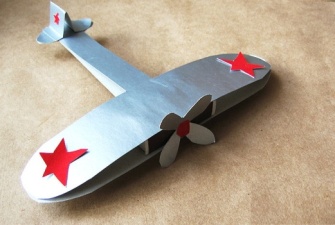 «Самолет»(по шаблонам)Тематическое мероприятие, посвященное Дню Защитника Отечества (подарки папам, дедушкам).Теория: просмотр видео. Рассматривание образца,показ способов изготовления.Практика: обводим трафарет и вырезаем по линии.Соединяем детали по образцу.Проектор, мультимедийный экран, ноутбук, видео «Военные самолеты», листы картона серебристого цвета, шаблоны, простые карандаши, ножницы, клей ПВА, клеевые кисточки, тарелочки, салфетки, образец.1 19.02.24«Самолет»(по шаблонам)Теория: показ способов создания образа.Практика: обводим трафарет и вырезаем по линии.Создаем образ по образцу, дополняя его деталями.Листы картона серебристого цвета, шаблоны, простые карандаши, ножницы, клей ПВА, клеевые кисточки, тарелочки, салфетки, образец.1 26.02.24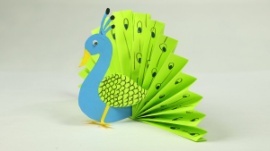 «Жар птица»(гармошка)Мастер класс (изготавливаем поделки с папами в подарок мамам).Теория: показ способов изготовления и создания образа.Практика: обводим трафарет и вырезаем по контуру.Складываем бумагу гармошкой.Создаем из готовых деталей образ и дополняем его деталировкой.Листы двухстороннего картона (цвет на выбор), листы цветной двусторонней бумаги (на выбор),  шаблоны, простые карандаши, ножницы, клей карандаш, черные маркеры, готовые детали (клюв, хохолок, глаз, ноги), образец.1 04.03.24«Зебра»(цилиндры)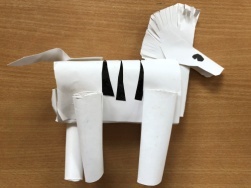 Теория: рассматривание образца, показ способов изготовления.Практика: формируем цилиндры из бумаги разного размера.Обводим трафареты и вырезаем по линии. Листы белой бумаги, трафареты, простые карандаши, ножницы, клей ПВА, клеевые кисточки, тарелочки, салфетки, образец.1 11.03.24«Зебра»(цилиндры)Теория: показ способов создания образа.Практика: обводим трафареты и вырезаем по линии. Нарезаем край бумаги на узкие полоски (бахрома).Создаем образ по образцу, дополняя его деталями и украшая его полосками оракала.Листы белой бумаги, трафареты, простые карандаши, ножницы, клей ПВА, клеевые кисточки, тарелочки, салфетки, готовые детали (глаза, полоски оракала) образец.1 18.03.24«Белая роза» Тематическое мероприятие к Благотворительной акции «Белый цветок»Теория: беседа о благотворительности, показ способов изготовления и создания образа.Практика: обводим шаблоны, вырезаем, создаем цветок.скручиваем в трубочку вставляя листья, создаем стебель.Соединяем детали, создавая образ белой розы.Полоски гофрированной бумаги белого и зеленого цвета, шаблоны, готовые элементы – листья, ножницы, клей карандаш, простые карандаши.1 25.03.24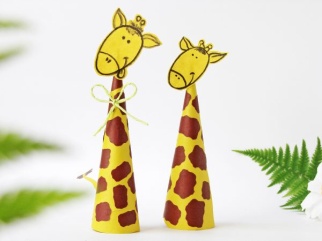 «Жираф»(конус, обрывная аппликация)Теория: показ способов изготовления.Практика: формируем конус из бумаги.Обрываем бумагу сначала на полоски, а потом их делим на кусочки.Листы желтой и коричневой бумаги, ножницы, клей карандаш, черные маркеры, готовые детали (голова).1 01.04.24«Жираф»(конус, обрывная аппликация)Теория: показ способов создания образа.Практика: обрываем бумагу сначала на полоски, а потом их делим на кусочки.Создаем образ по образцу, дополняя его деталями и украшая его в технике обрывная аппликация.Листы желтой и коричневой бумаги, ножницы, клей карандаш, черные маркеры, готовые детали (голова), образец.1 Блок 3 «Объемные поделки из различных объемных элементов»Задача: учить детей моделировать бумажный образ из различных объемных деталей (коробка, цилиндр, конус, треугольные призмы) и дополнять их объемными элементами создавая выразительный образ, детализировать образ, проявляя самостоятельность и творчество, совершенствовать практические навыки работы с инструментами.Блок 3 «Объемные поделки из различных объемных элементов»Задача: учить детей моделировать бумажный образ из различных объемных деталей (коробка, цилиндр, конус, треугольные призмы) и дополнять их объемными элементами создавая выразительный образ, детализировать образ, проявляя самостоятельность и творчество, совершенствовать практические навыки работы с инструментами.Блок 3 «Объемные поделки из различных объемных элементов»Задача: учить детей моделировать бумажный образ из различных объемных деталей (коробка, цилиндр, конус, треугольные призмы) и дополнять их объемными элементами создавая выразительный образ, детализировать образ, проявляя самостоятельность и творчество, совершенствовать практические навыки работы с инструментами.Блок 3 «Объемные поделки из различных объемных элементов»Задача: учить детей моделировать бумажный образ из различных объемных деталей (коробка, цилиндр, конус, треугольные призмы) и дополнять их объемными элементами создавая выразительный образ, детализировать образ, проявляя самостоятельность и творчество, совершенствовать практические навыки работы с инструментами.Блок 3 «Объемные поделки из различных объемных элементов»Задача: учить детей моделировать бумажный образ из различных объемных деталей (коробка, цилиндр, конус, треугольные призмы) и дополнять их объемными элементами создавая выразительный образ, детализировать образ, проявляя самостоятельность и творчество, совершенствовать практические навыки работы с инструментами.08.04.24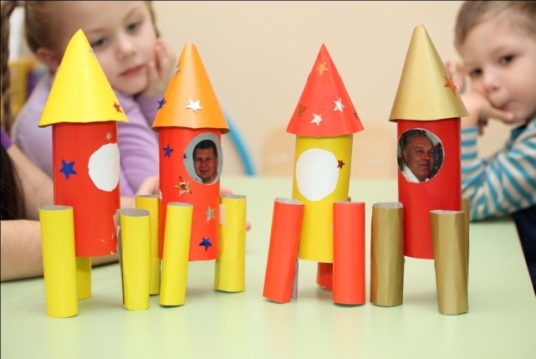 «Ракета»(конус, цилиндры)Тематическое мероприятие, посвященное Дню Космонавтики (тематическая выставка в группе)Теория: просмотр видео, показ способов изготовления.Практика: обводим шаблон и вырезаем по контуру.Формируем цилиндры разного размера и конус.Листы бумаги (цвет на выбор), шаблон, простые карандаши, ножницы, клей карандаш, образец, проектор, мультимедийный экран, ноутбук, видео «Космический транспорт для детей. Запуск ракеты. Развивающий мультик для детей».1 15.04.24«Ракета»(конус, цилиндры)Теория: показ способов создания образа.Практика: создаем образ по образцу, украшаем свою поделку готовыми деталями.Листы бумаги (цвет на выбор), шаблон, простые карандаши, ножницы, клей карандаш, готовые детали (кнопки, иллюминаторы), образец.1 22.04.24«Невиданный зверь»Развлечение (создание зверя по замыслу)Теория: беседа о способах изготовления и создания образа.Практика: создаем образ, формируя бумагу знакомыми способами и дополняя его деталями по замыслу.Материал на выбор.1 06.05.24«Праздничный город»Тематическое занятие 9 МАЯ «День Победы» Теория: беседа о празднике, показ способов изготовления и создания образа.Практика: обводим шаблон и вырезаем по контуру.Формируем коробки.Создаем образ по образцу, украшаем свою поделку готовыми деталями, дополняем деталями маркером.Листы бумаги (цвет на выбор), шаблон, простые карандаши, ножницы, клей карандаш, готовые детали (окна, крыши, конфетти, серпантин), черные маркеры.1 13.05.24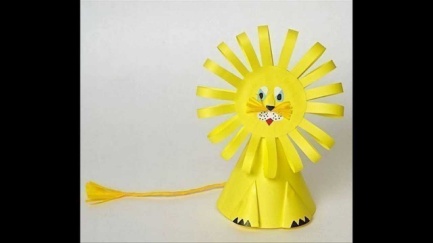 «Лев»(конус, капли)Теория: показ способов изготовления.Практика: обводим шаблон и вырезаем по контуру.Формируем конус из картона.Склеиваем бумажные жгутики в форме капли и формируем из капель гриву. Лист картона желтого и оранжевого цвета, трафареты, простые карандаши, ножницы, полоска желтой и оранжевой бумаги, листы оранжевой бумаги, черные маркеры, готовые детали (желтые жгутики), образец.1 20.05.24«Лев»(конус, капли)Теория: показ способов создания образа.Практика: склеиваем бумажные жгутики в форме капли и формируем из капель гриву. Изготавливаем цилиндры (ноги), скручиваем полоски ровным и косым способом (хвост).Нарезаем край бумаги на узкие полоски (бахрома). Создаем образ, путем соединения готовых форм. Украшаем деталями.Лист картона желтого и оранжевого цвета, трафареты, простые карандаши, ножницы, полоска желтой и оранжевой бумаги, листы оранжевой бумаги, черные маркеры, готовые детали (желтые жгутики), образец.1 27.05.24«Петушок»(конус, пружинки, капли) Мастер класс с родителями  (создание совместного образа).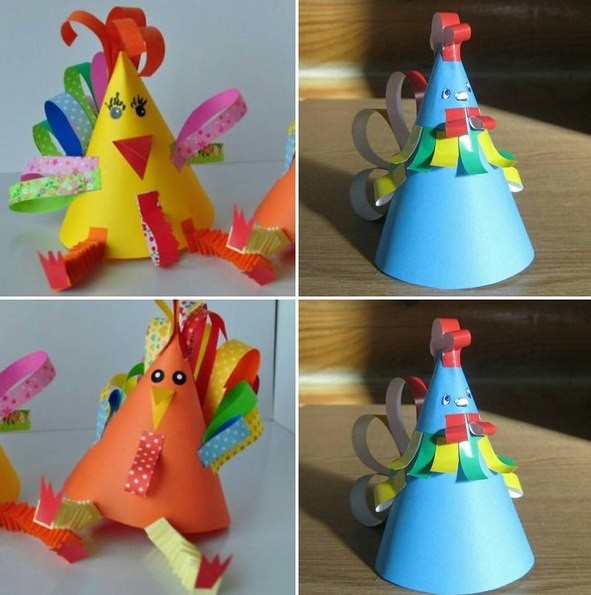 Теория: показ способов изготовления и создания образа.Практика: обводим шаблоны и вырезаем по линии. Формируем конус из картона.Разрезаем полоски по линии в длину.Складываем пружинки.Склеиваем из полосок капли (хвост, крылья, бородка, гребешок).Создаем образ по образцу,  дополняя его деталями.Листы картона (цвет на выбор, шаблоны, простые карандаши, расчерченные полоски красного цвета, полоски бумаги разного цвета, клей карандаш ножницы, клей ПВА, клеевые кисточки, тарелочки, салфетки, готовые детали (глаза, клюв, лапки).1 01.07.24«Зайчик»(цилиндры, капли) Теория: показ способов изготовления.Практика: разрезаем расчерченный лист.Формируем цилиндры из бумаги.Склеиваем полоски в форме капли.Расчерченный лист картона белого цвета, ножницы, клей ПВА, клеевые кисточки, тарелочки, салфетки.1 08.07.24«Зайчик»(цилиндры, капли)Теория: показ способов создания образа.Практика: склеиваем полоски в форме капли.Создаем образ по образцу,  дополняя его деталями.Расчерченный лист картона белого цвета, ножницы, клей ПВА, клеевые кисточки, тарелочки, салфетки, готовые детали (глаза, нос, усы), образец.1 15.07.24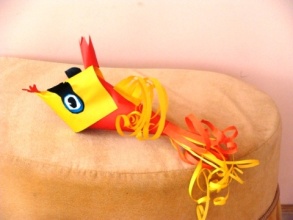 «Золотая рыбка»(норигами: конусы, цилиндр, элементы квилинга)Теория: знакомимся с техникой Норигами, показ способов изготовления.Практика: обводим шаблон и вырезаем по контуру.Изготавливаем конусы разными способами. Нарезаем бумагу на тонкие полоски, и закручиваем их на карандаш.Листы и полоски бумаги желтого и оранжевого цвета, шаблоны, простые карандаши, ножницы, клей карандаш.1 22.07.24«Золотая рыбка»(норигами: конусы, цилиндр, элементы квилинга)Теория: показ способов изготовления и создания образа.Практика: нарезаем бумагу на тонкие полоски, и закручиваем их на карандаш.Создаем образ, путем соединения готовых форм по образцу.Листы и полоски бумаги желтого и оранжевого цвета, полоска оранжевой бумаги нарезанная с одной стороны зубчиками,  шаблоны, простые карандаши, ножницы, клей карандаш, готовые детали (губы, глаза), образец. 1 05.08.24«Золотая рыбка»(норигами: конусы, цилиндр, элементы квилинга)Теория: показ способов создания образа.Практика: создаем образ, путем соединения готовых форм по образцу, украшаем его деталями.Листы и полоски бумаги желтого и оранжевого цвета, полоска оранжевой бумаги, нарезанная с одной стороны зубчиками, шаблоны, простые карандаши, ножницы, клей карандаш, готовые детали (губы, глаза), образец.1 12.08.24«Робот»(цилиндры, треугольные призмы, капли)Теория: показ способов изготовления.Практика: формируем цилиндры разного размера. Складываем бумагу по инструкции и создаем объемные треугольные призмы.Склеиваем полоски в виде капли.Листы бумаги (цвет на выбор), ножницы, клей карандаш. 1 19.08.24«Робот»(цилиндры, треугольные призмы, капли)Теория: показ способов изготовления и создания образа.Практика: склеиваем полоски в виде капли.Создаем образ в движении, соединяя готовые детали по образцу.Листы бумаги (цвет на выбор), ножницы, клей карандаш, образец.1 26.08.24«Робот» (цилиндры, треугольные призмы, капли) Теория: показ способов создания образа.Практика: создаем образ в движении, соединяя готовые детали по образцу, завершаем работу деталировкой.Листы бумаги (цвет на выбор), ножницы, клей карандаш, готовые детали (фигурки разной формы), образец.1 Количество часовВ неделю1В месяц4В год44СЕНТЯБРЬСЕНТЯБРЬСЕНТЯБРЬСЕНТЯБРЬСЕНТЯБРЬСЕНТЯБРЬСЕНТЯБРЬПНВТСРЧТПТСБВС123456789101112131415161718192021222324252627282930ОКТЯБРЬОКТЯБРЬОКТЯБРЬОКТЯБРЬОКТЯБРЬОКТЯБРЬОКТЯБРЬПНВТСРЧТПТСБВС12345678910111213141516171819202122232425262728293031НОЯБРЬНОЯБРЬНОЯБРЬНОЯБРЬНОЯБРЬНОЯБРЬНОЯБРЬПНВТСРЧТПТСБВС123456789101112131415161718192021222324252627282930ДЕКАБРЬДЕКАБРЬДЕКАБРЬДЕКАБРЬДЕКАБРЬДЕКАБРЬДЕКАБРЬПНВТСРЧТПТСБВС12345678910111213141516171819202122232425262728293031ЯНВАРЬЯНВАРЬЯНВАРЬЯНВАРЬЯНВАРЬЯНВАРЬЯНВАРЬПНВТСРЧТПТСБВС12345678910111213141516171819202122232425262728293031ФЕВРАЛЬФЕВРАЛЬФЕВРАЛЬФЕВРАЛЬФЕВРАЛЬФЕВРАЛЬФЕВРАЛЬПНВТСРЧТПТСБВС1234567891011121314151617181920212223242526272829МАРТМАРТМАРТМАРТМАРТМАРТМАРТПНВТСРЧТПТСБВС12345678910111213141516171819202122232425262728293031АПРЕЛЬАПРЕЛЬАПРЕЛЬАПРЕЛЬАПРЕЛЬАПРЕЛЬАПРЕЛЬПНВТСРЧТПТСБВС123456789101112131415161718192021222324252627282930МАЙМАЙМАЙМАЙМАЙМАЙМАЙПНВТСРЧТПТСБВС12345678910111213141516171819202122232425262728293031ИЮНЬИЮНЬИЮНЬИЮНЬИЮНЬИЮНЬИЮНЬПНВТСРЧТПТСБВС123456789101112131415161718192021222324252627282930ИЮЛЬИЮЛЬИЮЛЬИЮЛЬИЮЛЬИЮЛЬИЮЛЬПНВТСРЧТПТСБВС12345678910111213141516171819202122232425262728293031АВГУСТАВГУСТАВГУСТАВГУСТАВГУСТАВГУСТАВГУСТПНВТСРЧТПТСБВС12345678910111213141516171819202122232425262728293031МесяцНазвание мероприятия, воспитательной активностиЦелевой приоритетВ течение годаОткрытые занятияУстановление доверительных отношений детей, родителей, педагогаОктябрьДень пожилого человека «Открытка для бабушки, дедушки»Воспитание уважительного отношения к пожилым людямФормирование духовности, нравственно – патриотических чувств по отношению к старшему поколениюНоябрьДень Государственности Удмуртской Республики«Закладка Удмуртские орнаменты»Воспитание чувства патриотизма, уважения к национальному искусству, любви к родному краю, городу.ФевральДень Защитника Отечества«Самолеты»Формирование патриотических чувств, уважительного отношения к истории своей Родины, становлении и развитии русской армии, русского государства.МартМеждународный женский день 8 Марта«Жар птица»Формирование гражданских и нравственных ориентиров, уважительного отношения к своей семьеМартБлаготворительная акция «Белый цветок»«Белая роза»Воспитание ценностных качеств как доброта, великодушие, милосердие, бескорыстиеМай9 Мая «День Победы», «Праздничный город»Формирование у детей патриотических чувств, уважения к историческому наследию нашей страны, защитникам Родины №п/пФ.И. ребенка11223344№п/пФ.И. ребенкан.г.к.г.н.г.к.г.н.г.к.г.н.г.к.г.Итого в %Итого в %ВНВНВНВННа начало годаНа начало годаНа конец годаНа конец годаКритерии (индикаторы)Высокий(3 балла)Средний (2 балла)Низкий(1 балл)1.Разнообразие умений и навыковИмеет четкие технические умения и навыки, умеет правильно использовать инструментыИмеет отдельные технические умения и навыки, умеет правильно использовать инструменты.Имеет слабые технические навыки, отсутствует умение использовать инструменты.2. Практические навыки и приемы художественной обработки бумаги. Имеет широкий кругозор знаний, свободно использует знакомые навыки и приемы, пользуется дополнительным материалом.Имеет не полные знания, не совсем свободно использует знакомые навыки и приемы, пользуется не всем дополнительным материалом.Недостаточны знания, использует не все знакомые навыки и приемы, не пользуется дополнительным материалом.3. Создание изделий из бумаги, по схемам, шаблонам и устным инструкциям. Ребенок правильно работает со схемами и шаблонами, умеет четко работать по устным инструкциям.Недостаточно правильно работает со схемами и шаблонами, не совсем четко умеет работать по устным инструкциям.Не всегда правильно работает со схемами и шаблонами, работает по устным инструкциям ни с первого раза.4. Выполнение композиции из полученных изделий. Умение красиво, выразительно эстетически грамотно оформить поделку. Точность, полнота восприятия цвета, формы, величины, хорошее развитие мелкой моторики рук; поделка обладает содержанием и, выразительностью. Ребенок обладает творческим воображением и  устойчивым  вниманием.Ребенок воспринимает четко формы и величины, но недостаточно развита мелкая моторика рук, репродуктивное воображение с элементами творчества. Знает, как сделать, но иногда необходимы словесные указания.Не всегда может соотнести размер и форму, мелкая моторика рук развита слабо, воображение репродуктивное.